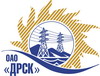 Открытое Акционерное Общество«Дальневосточная распределительная сетевая  компания»ПРОТОКОЛ № 391/МР-РЗакупочной комиссии по рассмотрению предложений по открытому электронному запросу предложений на право заключения договора: «Кабельная арматура до 10 кВ» для нужд филиалов ОАО «ДРСК» «Приморские электрические сети», «Хабаровские электрические сети»  закупка № 779 раздел 1.2 ГКПЗ 2015 гПРИСУТСТВОВАЛИ: 10 членов постоянно действующей Закупочной комиссии ОАО «ДРСК»  2-го уровня.ВОПРОСЫ, ВЫНОСИМЫЕ НА РАССМОТРЕНИЕ ЗАКУПОЧНОЙ КОМИССИИ: О  рассмотрении результатов оценки заявок Участников.Об отклонении предложений участников закупки ЗАО "НБЭ", ООО ПК "Востоксистема", ООО "ЭК "СВЕТОТЕХНИКА"О признании предложений соответствующими условиям запроса предложений.О предварительной ранжировке предложений.О проведении переторжкиРЕШИЛИ:По вопросу № 1:Признать объем полученной информации достаточным для принятия решения.Утвердить цены, полученные на процедуре вскрытия конвертов с предложениями участников открытого запроса предложений.По вопросу № 2Отклонить предложения  ЗАО "НБЭ" (457040, г. Южноуральск, Челябинской обл., ул.Заводская, д.1), ООО ПК "Востоксистема" (680014, Россия, Хабаровский край, г. Хабаровск, пр-т 60-летия Октября, д. 158)    от дальнейшего рассмотрения2.2. Предложение ООО "ЭК "СВЕТОТЕХНИКА" (675029, Россия, Амурская обл., г. Благовещенск, ул. Артиллерийская, д. 116) содержит достаточные для его отклонения причины, заключающиеся в несоответствии предложения требованиям Извещение и/или Закупочной документации, а именно:По вопросу № 3Признать предложения ОАО "ЗЭТА" (630501, Новосибирская область, Новосибирский район, р. п. Краснообск, ул. Восточная, д. 4/1),  ООО "Техэлектро СЗ" (194021, Россия, г. Санкт - Петербург, ул. Новороссийская, д. 49, лит. "Б") соответствующими условиям закупки.По вопросу № 4:Утвердить предварительную ранжировку предложений Участников:По вопросу № 5:Провести переторжку. Допустить к участию в переторжке предложения следующих участников: ОАО "ЗЭТА" (630501, Новосибирская область, Новосибирский район, р. п. Краснообск, ул. Восточная, д. 4/1),  ООО "Техэлектро СЗ" (194021, Россия, г. Санкт - Петербург, ул. Новороссийская, д. 49, лит. "Б").  Определить форму переторжки: заочная.Назначить переторжку на 29.04.2015 в 15:00 час. (благовещенского времени).Место проведения переторжки: ЭТП b2b-energoТехническому секретарю Закупочной комиссии уведомить участников, приглашенных к участию в переторжке, о принятом комиссией решенииг. Благовещенск«_28__» апреля 2015№Наименование участника и его адресПредмет и общая цена заявки на участие в закупке1ОАО "ЗЭТА" (630501, Новосибирская область, Новосибирский район, р. п. Краснообск, ул. Восточная, д. 4/1)Цена: 345 785,79 руб. (цена без НДС) 408 027,23 руб. с НДС2ООО "Техэлектро СЗ" (194021, Россия, г. Санкт - Петербург, ул. Новороссийская, д. 49, лит. "Б")Цена: 345 856,00 руб. (цена без НДС) 408 110,08 руб. с НДС. 3ЗАО "НБЭ" (457040, г. Южноуральск, Челябинской обл., ул.Заводская, д.1)Цена: 411 225,53 руб. (цена без НДС) ) 485 246,13 руб. с НДС. 4ООО ПК "Востоксистема" (680014, Россия, Хабаровский край, г. Хабаровск, пр-т 60-летия Октября, д. 158)Цена: 439 041,14 руб. (цена без НДС) 518 068,55 руб. с НДС. 5ООО "ЭК "СВЕТОТЕХНИКА" (675029, Россия, Амурская обл., г. Благовещенск, ул. Артиллерийская, д. 116)Цена: 472 722,10 руб. (цена без НДС) 557 812,08 руб. с НДС. Основания для отклоненияУчастники не предоставил комплектовочные ведомости на изделия (пункт 4.2. технического задания). Основания для отклоненияУчастник не предоставил сертификаты и комплектовочные ведомости на изделия (пункт 4.2. технического задания).  Место в предварительной ранжировкеНаименование участника и его адресЦена предложения на участие в закупке без НДС, руб.Балл по неценовой предпочтительности1 местоОАО "ЗЭТА" (630501, Новосибирская область, Новосибирский район, р. п. Краснообск, ул. Восточная, д. 4/1)345 785,793,002 местоООО "Техэлектро СЗ" (194021, Россия, г. Санкт - Петербург, ул. Новороссийская, д. 49, лит. "Б")345 856,533,00Ответственный секретарь Закупочной комиссии  2 уровня ОАО «ДРСК»____________________О.А. МоторинаТехнический секретарь Закупочной комиссии  2 уровня ОАО «ДРСК»____________________Г.М. Терёшкина